CCR Report for February 22, 2024 CA Board Meeting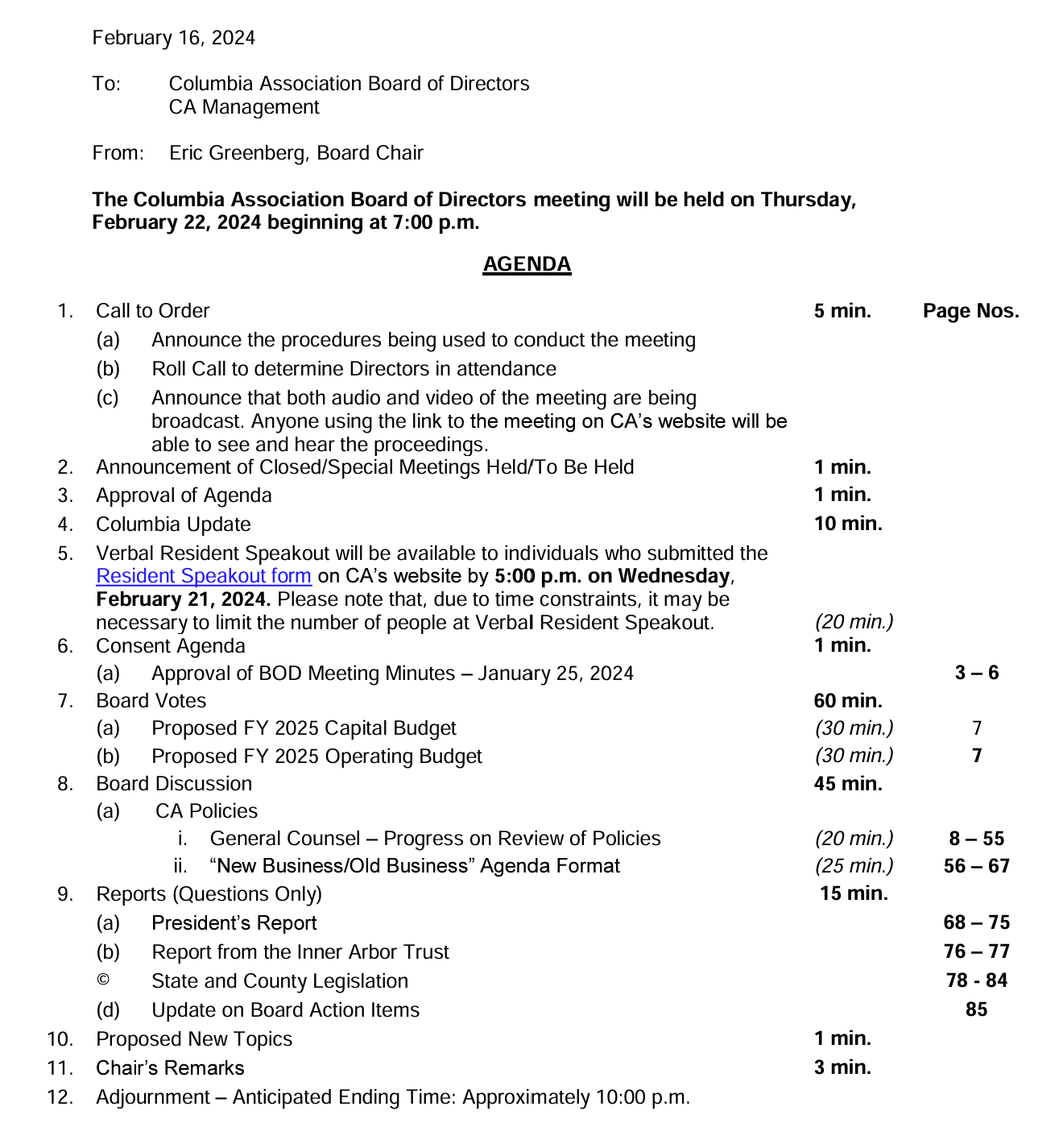 You can view recordings of the meetings, review the agenda, and find the full packet of materials here:https://columbiaassociation.org/about-us/leadership/board-of-directors/archived-meetings/Call to OrderApproval of AgendaColumbia UpdateSnow event preparation and managementBrining (prior to storm) vs. rock salt (during storm)February is Heart MonthCardiovascular fitness at the gyms and clubsHave Automatic Defibrillators in all facilities and train employees to use them if neededFree CPR classes for employees, especially lifeguards (over 500 team members certified)ArtYoung students displaying art in gallery at the Columbia Art CenterPop Up VideosHeart Health facts overlayed on video of people exercising at the gymsExercise on the pathwaysResident SpeakoutMichelle Krupka - Columbia Arts CenterSee the updates being made at the gyms and would like to have similar updates be made to the Columbia Arts Center - specifically the maintenance for the gas kilnsDifferent finishes can be obtained with gas and electric kilnsAfter 50 years of fixes, a new gas kiln is needed to replace the old onesKilns are costly, but classes are expensive and students expect that they'd get great results provided by a gas kiln18 cu ft = $35k; only 1 gas kiln remains out of 5Dennis to confirm that a new gas kiln is part of the renovationBob Dover - not presentTestimony sent via emailJoel HurwitzPoliciesAsk questions but don't have a discussion - don't follow thisPolicy update submitted by Karen; should amending the charters and put leases back in the charterDiscussion about if easements end - construction easements endPolicy update in packet - glad to see itAmy BrooksHomeowner in Oakland Mills - people have concernsSeeing Board Members meeting outside of the formal Board meetingsWhy are these meetings happening, are people aware of them, what is being discussed?Sharon BoiesConcern over budget surplus - $5M (?); dredging, etc. - does not consider retention bonuses a good use of surplus moneyIron flocculate bloom in water and disturbance by stream restoration - negative effects on stream lifeConsent AgendaApproval of BOD Meeting Minutes (1/25/24) - Approved by consentBoard VotesProposed FY 2025 Capital BudgetMove to approve and secondedMotion raised to add $200k for Inner Arbor Trust - motion failedCapital budget approvedProposed FY 2025 Operating BudgetMove to approve and seconded - motion approvedBoard DiscussionCA PoliciesGeneral Counsel - Progress on Review of PoliciesCA General Counsel is reviewing outdated policies for management - archiving, removing, superseding, etc.John continues to review and wants to create a user-friendly databaseNew Business/Old Business Agenda FormatBill Santos presented his proposal to be consideredReports (Questions Only)President's ReportReport for Inner Arbor TrustState and County LegislationUpdate on Board Action ItemsProposed New TopicsAlan Klein - Language regarding how residents can interact with board members outside their 3-5 minutes during resident speakoutSeveral Board Members recommended removing the language entirelyChair's RemarksCompleting budget processNext goal is strategic planAdjournmentSincerely,Chris Fuchs